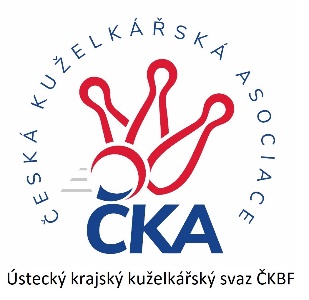       Z P R A V O D A J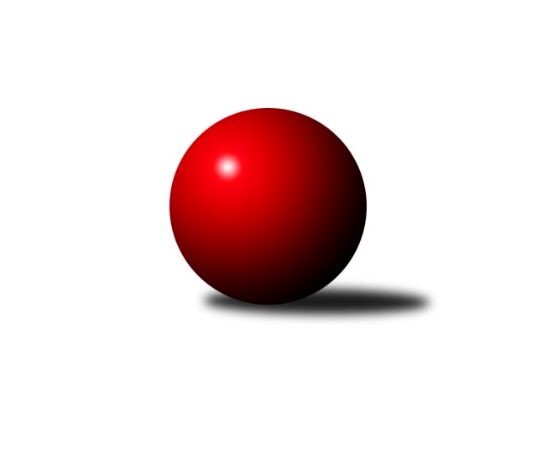 Č.21Ročník 2021/2022	28.3.2022Nejlepšího výkonu v tomto kole: 1730 dosáhlo družstvo: TJ Kovostroj Děčín COkresní přebor - skupina B 2021/2022Výsledky 21. kolaSouhrnný přehled výsledků:SKK Bohušovice C	- Sokol Ústí n. L. B	0:6	1433:1554	2.0:6.0	25.3.Sokol Ústí n. L. C	- ASK Lovosice B	4:2	1589:1546	4.0:4.0	25.3.Sokol Roudnice nad Labem	- TJ Union Děčín	5.5:0.5	1622:1507	6.0:2.0	25.3.TJ Teplice Letná D	- TJ Kovostroj Děčín B	4:2	1598:1572	5.0:3.0	26.3.TJ Teplice Letná C	- TJ Kovostroj Děčín C	1:5	1541:1730	2.0:6.0	26.3.KO Česká Kamenice B	- TJ Lokomotiva Ústí n. L. D		dohrávka		5.4.Sokol Roudnice nad Labem	- Sokol Ústí n. L. C	4:2	1579:1573	4.0:4.0	23.3.Tabulka družstev:	1.	TJ Kovostroj Děčín C	21	16	0	5	92.0 : 34.0 	103.0 : 65.0 	 1579	32	2.	ASK Lovosice B	21	15	1	5	81.5 : 44.5 	103.5 : 64.5 	 1583	31	3.	TJ Union Děčín	20	13	0	7	72.0 : 48.0 	91.5 : 68.5 	 1521	26	4.	TJ Kovostroj Děčín B	20	12	1	7	71.0 : 49.0 	93.0 : 67.0 	 1603	25	5.	Sokol Ústí n. L. C	21	12	1	8	70.0 : 56.0 	86.5 : 81.5 	 1518	25	6.	TJ Lokomotiva Ústí n. L. D	20	11	0	9	62.5 : 57.5 	86.5 : 73.5 	 1548	22	7.	Sokol Roudnice nad Labem	21	11	0	10	67.0 : 59.0 	87.5 : 80.5 	 1541	22	8.	KO Česká Kamenice B	20	9	1	10	57.0 : 63.0 	84.0 : 76.0 	 1487	19	9.	Sokol Ústí n. L. B	21	8	1	12	55.0 : 71.0 	80.5 : 87.5 	 1506	17	10.	TJ Teplice Letná C	21	7	1	13	51.0 : 75.0 	67.0 : 101.0 	 1514	15	11.	TJ Teplice Letná D	21	4	0	17	32.0 : 94.0 	52.0 : 116.0 	 1369	8	12.	SKK Bohušovice C	21	2	2	17	33.0 : 93.0 	57.0 : 111.0 	 1419	6Podrobné výsledky kola:	 SKK Bohušovice C	1433	0:6	1554	Sokol Ústí n. L. B	Magdalena Šabatová	 	 147 	 167 		314 	 0:2 	 375 	 	178 	 197		Eugen Šroff	Sylva Vahalová	 	 171 	 208 		379 	 1:1 	 380 	 	193 	 187		Milan Wundrawitz	Josef Devera ml.	 	 199 	 179 		378 	 1:1 	 384 	 	195 	 189		Pavel Mihalík	Luďka Maříková	 	 175 	 187 		362 	 0:2 	 415 	 	203 	 212		Jiří Pulchartrozhodčí: Magdalena ŠabatováNejlepší výkon utkání: 415 - Jiří Pulchart	 Sokol Ústí n. L. C	1589	4:2	1546	ASK Lovosice B	Pavel Nováček	 	 193 	 227 		420 	 1:1 	 425 	 	227 	 198		Tomáš Charvát	Simona Puschová	 	 174 	 201 		375 	 1:1 	 359 	 	150 	 209		Pavel Klíž	Jiří Kyral	 	 218 	 192 		410 	 1:1 	 367 	 	172 	 195		Petr Zalabák ml.	Petr Šanda	 	 186 	 198 		384 	 1:1 	 395 	 	198 	 197		Jaroslav Chotrozhodčí: Kuneš JaroslavNejlepší výkon utkání: 425 - Tomáš Charvát	 Sokol Roudnice nad Labem	1622	5.5:0.5	1507	TJ Union Děčín	Vladimír Chrpa	 	 193 	 203 		396 	 1:1 	 396 	 	193 	 203		Jan Pecha	Zdeněk Šimáček	 	 204 	 229 		433 	 2:0 	 345 	 	157 	 188		Jan Baco	Josef Kecher	 	 198 	 179 		377 	 1:1 	 367 	 	184 	 183		Václav Pavelka	Petr Došek	 	 206 	 210 		416 	 2:0 	 399 	 	197 	 202		Filip Dítěrozhodčí: Vladimír ChrpaNejlepší výkon utkání: 433 - Zdeněk Šimáček	 TJ Teplice Letná D	1598	4:2	1572	TJ Kovostroj Děčín B	Ivan Králik	 	 206 	 215 		421 	 2:0 	 387 	 	199 	 188		Miroslav Rejchrt	Jana Jarošová	 	 170 	 186 		356 	 1:1 	 393 	 	211 	 182		Petr Veselý	Martin Lukeš	 	 210 	 219 		429 	 2:0 	 381 	 	193 	 188		Jana Sobotková	Jana Němečková	 	 194 	 198 		392 	 0:2 	 411 	 	208 	 203		Antonín Hraběrozhodčí: Sabina DudeškováNejlepší výkon utkání: 429 - Martin Lukeš	 TJ Teplice Letná C	1541	1:5	1730	TJ Kovostroj Děčín C	Sabina Dudešková	 	 169 	 179 		348 	 0:2 	 484 	 	232 	 252		Roman Slavík	Eva Staňková	 	 198 	 207 		405 	 0:2 	 435 	 	224 	 211		Jiří Vokřál	Michal Horňák	 	 211 	 204 		415 	 1:1 	 409 	 	201 	 208		Tomáš Mrázek	Martin Soukup	 	 171 	 202 		373 	 1:1 	 402 	 	221 	 181		Ladislav Bírovka *1rozhodčí: Eva Staňkovástřídání: *1 od 51. hodu Marie KokešováNejlepší výkon utkání: 484 - Roman Slavík	 Sokol Roudnice nad Labem	1579	4:2	1573	Sokol Ústí n. L. C	Petr Došek	 	 185 	 224 		409 	 1:1 	 393 	 	201 	 192		Pavel Nováček	Alois Haluska	 	 191 	 210 		401 	 2:0 	 367 	 	190 	 177		Simona Puschová	Vladimír Chrpa	 	 185 	 178 		363 	 0:2 	 405 	 	194 	 211		Petr Šanda	Radek Plicka	 	 190 	 216 		406 	 1:1 	 408 	 	210 	 198		Jiří Kyralrozhodčí: Vladimír ChrpaNejlepší výkon utkání: 409 - Petr DošekPořadí jednotlivců:	jméno hráče	družstvo	celkem	plné	dorážka	chyby	poměr kuž.	Maximum	1.	Roman Slavík 	TJ Kovostroj Děčín C	424.56	292.1	132.4	5.8	8/9	(484)	2.	Ladislav Bírovka 	TJ Kovostroj Děčín C	418.47	284.3	134.1	5.8	8/9	(474)	3.	Petr Došek 	Sokol Roudnice nad Labem	414.31	288.2	126.1	8.5	8/8	(456)	4.	Martin Soukup 	TJ Teplice Letná C	413.21	280.7	132.5	7.4	7/8	(463)	5.	Miroslav Rejchrt 	TJ Kovostroj Děčín B	412.98	283.3	129.6	4.7	8/8	(465)	6.	Tomáš Charvát 	ASK Lovosice B	410.99	290.7	120.3	9.0	8/9	(468)	7.	Jaroslav Chot 	ASK Lovosice B	410.90	290.9	120.0	7.2	9/9	(443)	8.	Antonín Hrabě 	TJ Kovostroj Děčín B	406.73	282.9	123.8	5.7	8/8	(447)	9.	Jiří Vokřál 	TJ Kovostroj Děčín C	405.45	284.6	120.9	7.4	7/9	(435)	10.	Filip Dítě 	TJ Union Děčín	404.12	284.3	119.8	8.8	7/9	(438)	11.	Pavel Nováček 	Sokol Ústí n. L. C	400.34	283.2	117.1	7.4	9/9	(438)	12.	Josef Matoušek 	TJ Lokomotiva Ústí n. L. D	398.14	281.0	117.1	8.5	7/8	(422)	13.	Jan Chvátal 	KO Česká Kamenice B	395.24	283.5	111.8	10.9	9/9	(450)	14.	Jiří Jablonický 	TJ Kovostroj Děčín B	392.96	284.2	108.8	10.8	7/8	(433)	15.	Pavel Mihalík 	Sokol Ústí n. L. B	390.71	274.8	116.0	8.3	8/9	(433)	16.	Jiří Kyral 	Sokol Ústí n. L. C	389.85	274.8	115.0	10.0	9/9	(443)	17.	Vladimír Mihalík 	Sokol Ústí n. L. B	388.33	275.9	112.4	11.7	8/9	(422)	18.	Tomáš Mrázek 	TJ Kovostroj Děčín C	387.03	278.4	108.6	12.3	7/9	(448)	19.	Michal Horňák 	TJ Teplice Letná C	384.94	269.5	115.4	10.4	7/8	(450)	20.	Pavel Klíž 	ASK Lovosice B	382.96	269.8	113.1	9.9	7/9	(424)	21.	Kristýna Vorlická 	TJ Lokomotiva Ústí n. L. D	382.04	272.6	109.4	10.4	7/8	(412)	22.	Simona Puschová 	Sokol Ústí n. L. C	381.96	273.5	108.5	8.7	7/9	(398)	23.	Jiří Pulchart 	Sokol Ústí n. L. B	380.29	266.4	113.9	9.5	7/9	(415)	24.	Jitka Sottnerová 	TJ Lokomotiva Ústí n. L. D	379.36	275.3	104.1	13.8	6/8	(402)	25.	Petr Zalabák  ml.	ASK Lovosice B	378.13	267.9	110.2	11.3	9/9	(423)	26.	Alois Haluska 	Sokol Roudnice nad Labem	378.02	269.2	108.8	9.9	7/8	(413)	27.	Martin Pokorný 	TJ Teplice Letná D	376.90	272.4	104.5	10.7	7/9	(447)	28.	Jiří Malec 	KO Česká Kamenice B	375.67	269.7	106.0	12.1	9/9	(440)	29.	Jaroslav Vorlický 	TJ Lokomotiva Ústí n. L. D	373.42	261.1	112.3	10.7	8/8	(455)	30.	Josef Kecher 	Sokol Roudnice nad Labem	372.08	269.2	102.9	12.3	7/8	(426)	31.	Luďka Maříková 	SKK Bohušovice C	371.44	265.7	105.8	13.0	8/9	(419)	32.	Ivan Králik 	TJ Teplice Letná D	370.98	273.5	97.5	13.7	6/9	(426)	33.	Václav Pavelka 	TJ Union Děčín	368.43	267.4	101.0	12.8	9/9	(395)	34.	Vladimír Chrpa 	Sokol Roudnice nad Labem	367.60	262.3	105.3	13.0	7/8	(418)	35.	Milan Wundrawitz 	Sokol Ústí n. L. B	365.73	267.1	98.7	14.7	9/9	(422)	36.	Eva Staňková 	TJ Teplice Letná C	363.77	263.7	100.1	13.3	7/8	(411)	37.	Jindřich Hruška 	TJ Teplice Letná C	354.25	256.9	97.4	14.0	8/8	(398)	38.	Aleš Glaser 	KO Česká Kamenice B	352.75	257.4	95.3	15.1	6/9	(377)	39.	Markéta Matějáková 	TJ Teplice Letná D	352.07	256.8	95.3	13.2	6/9	(436)	40.	Sabina Dudešková 	TJ Teplice Letná C	351.47	263.4	88.1	17.4	6/8	(389)	41.	Olga Urbanová 	KO Česká Kamenice B	348.97	251.0	98.0	13.5	7/9	(423)	42.	Jana Němečková 	TJ Teplice Letná D	343.99	248.2	95.8	15.5	9/9	(398)	43.	Magdalena Šabatová 	SKK Bohušovice C	339.21	250.0	89.2	16.2	9/9	(370)	44.	Sylva Vahalová 	SKK Bohušovice C	332.07	244.2	87.9	15.4	7/9	(379)		Tomáš Zahálka 	TJ Lokomotiva Ústí n. L. D	430.19	300.0	130.2	6.1	4/8	(454)		Jan Brhlík  st.	TJ Teplice Letná C	425.00	289.9	135.1	8.2	3/8	(443)		Jaroslav Ondráček 	ASK Lovosice B	423.27	299.6	123.6	6.6	5/9	(459)		Zdeněk Šimáček 	Sokol Roudnice nad Labem	419.33	290.2	129.1	5.9	3/8	(450)		Ondřej Šimsa 	TJ Teplice Letná C	419.00	303.0	116.0	10.0	1/8	(419)		Věra Šimečková 	KO Česká Kamenice B	413.38	281.9	131.4	7.5	4/9	(453)		Čestmír Dvořák 	TJ Kovostroj Děčín B	405.17	287.4	117.7	11.7	3/8	(445)		Josef Devera  ml.	SKK Bohušovice C	401.30	279.8	121.5	7.5	4/9	(438)		Petr Kumstát 	TJ Union Děčín	398.25	282.3	116.0	10.3	4/9	(429)		Martin Dítě 	TJ Union Děčín	396.79	281.8	114.9	8.3	5/9	(444)		Martin Lukeš 	TJ Teplice Letná D	395.33	276.9	118.4	8.9	3/9	(429)		Jana Sobotková 	TJ Kovostroj Děčín B	394.94	289.5	105.4	11.7	5/8	(442)		Matěj Petýrek 	TJ Lokomotiva Ústí n. L. D	391.17	278.7	112.4	10.3	5/8	(431)		Jan Pecha 	TJ Union Děčín	390.07	277.8	112.3	9.3	5/9	(413)		Milan Pecha  ml.	TJ Union Děčín	387.40	283.6	103.8	12.5	5/9	(408)		Emilie Nováková 	TJ Kovostroj Děčín B	380.00	284.0	96.0	12.0	1/8	(380)		Petr Veselý 	TJ Kovostroj Děčín B	379.75	270.3	109.5	9.8	4/8	(394)		Radek Plicka 	Sokol Roudnice nad Labem	377.58	281.1	96.4	12.1	5/8	(406)		Karel Zatočil 	Sokol Ústí n. L. C	373.30	277.5	95.9	14.2	4/9	(425)		Eva Říhová 	KO Česká Kamenice B	371.18	265.2	106.0	9.7	5/9	(404)		Miroslav Král 	KO Česká Kamenice B	370.33	261.7	108.7	13.0	1/9	(384)		Tomáš Kocman 	TJ Lokomotiva Ústí n. L. D	370.25	268.5	101.8	12.8	2/8	(403)		Jiří Houdek 	TJ Kovostroj Děčín C	367.17	266.0	101.2	13.8	1/9	(382)		Milan Pecha  st.	TJ Union Děčín	367.00	270.0	97.0	13.0	1/9	(367)		Eugen Šroff 	Sokol Ústí n. L. B	362.45	269.8	92.7	14.2	5/9	(416)		Tereza Brožková 	SKK Bohušovice C	360.93	258.1	102.8	13.5	5/9	(395)		Marie Kokešová 	TJ Kovostroj Děčín C	355.20	261.2	94.0	15.7	5/9	(409)		Jaroslav Kuneš 	Sokol Ústí n. L. C	353.22	263.8	89.4	14.7	3/9	(384)		Petr Šanda 	Sokol Ústí n. L. C	351.33	247.4	104.0	14.6	5/9	(405)		Petr Prouza  st.	SKK Bohušovice C	350.00	261.4	88.6	16.4	3/9	(369)		Petr Prouza  ml.	SKK Bohušovice C	347.00	255.5	91.5	16.0	2/9	(359)		Markéta Semerádová 	SKK Bohušovice C	346.50	239.8	106.7	13.0	3/9	(379)		Pavel Wágner 	ASK Lovosice B	343.19	244.6	98.6	13.2	4/9	(378)		Sára Fouknerová 	Sokol Ústí n. L. B	340.00	269.0	71.0	25.0	1/9	(340)		Kamil Navrátil 	TJ Union Děčín	331.00	244.0	87.0	14.0	1/9	(331)		Jan Baco 	TJ Union Děčín	328.00	235.3	92.7	16.7	5/9	(345)		Zdeněk Štětka 	TJ Union Děčín	314.00	234.0	80.0	13.0	1/9	(314)		Radek Šupol 	TJ Teplice Letná D	306.25	226.8	79.5	21.0	4/9	(353)		Libor Hekerle 	KO Česká Kamenice B	293.00	206.3	86.7	12.0	3/9	(405)		Karel Šrámek 	TJ Teplice Letná D	291.88	220.6	71.3	25.3	2/9	(315)		Jana Jarošová 	TJ Teplice Letná D	275.43	197.4	78.0	23.6	5/9	(356)		František Mourek 	TJ Union Děčín	268.00	197.0	71.0	24.0	1/9	(268)		Marie Čiháková 	TJ Kovostroj Děčín C	247.00	184.0	63.0	22.0	1/9	(247)Sportovně technické informace:Starty náhradníků:registrační číslo	jméno a příjmení 	datum startu 	družstvo	číslo startu
Hráči dopsaní na soupisku:registrační číslo	jméno a příjmení 	datum startu 	družstvo	Program dalšího kola:22. kolo1.4.2022	pá	17:00	TJ Union Děčín - TJ Kovostroj Děčín B (dohrávka z 18. kola)	5.4.2022	út	17:00	KO Česká Kamenice B - TJ Lokomotiva Ústí n. L. D (dohrávka z 21. kola)	5.4.2022	út	17:00	TJ Union Děčín - TJ Teplice Letná C	7.4.2022	čt	17:00	TJ Kovostroj Děčín C - TJ Teplice Letná D	7.4.2022	čt	17:00	TJ Lokomotiva Ústí n. L. D - Sokol Roudnice nad Labem	8.4.2022	pá	17:00	TJ Kovostroj Děčín B - Sokol Ústí n. L. C	8.4.2022	pá	17:00	Sokol Ústí n. L. B - KO Česká Kamenice B	9.4.2022	so	9:00	ASK Lovosice B - SKK Bohušovice C	Nejlepší šestka kola - absolutněNejlepší šestka kola - absolutněNejlepší šestka kola - absolutněNejlepší šestka kola - absolutněNejlepší šestka kola - dle průměru kuželenNejlepší šestka kola - dle průměru kuželenNejlepší šestka kola - dle průměru kuželenNejlepší šestka kola - dle průměru kuželenNejlepší šestka kola - dle průměru kuželenPočetJménoNázev týmuVýkonPočetJménoNázev týmuPrůměr (%)Výkon6xRoman SlavíkKovostroj C4847xRoman SlavíkKovostroj C123.914844xJiří VokřálKovostroj C4352xMartin LukešTeplice D115.414294xVěra ŠimečkováČ. Kamenice B4345xVěra ŠimečkováČ. Kamenice B115.124343xZdeněk ŠimáčekRoudnice4337xTomáš CharvátLovosice B114.334251xMartin LukešTeplice D4292xIvan KrálikTeplice D113.264212xJosef MatoušekLok. Ústí n/L. D4263xJosef MatoušekLok. Ústí n/L. D113426